NÁRODNÁ RADA SLOVENSKEJ REPUBLIKYVI. volebné obdobieČíslo: CRD-1147/2015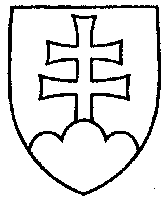 1953UZNESENIENÁRODNEJ RADY SLOVENSKEJ REPUBLIKYz 24. septembra 2015k vládnemu návrhu zákona o pôsobnosti pre oblasť prístupu ku genetickým zdrojom a využívania prínosov vyplývajúcich z ich používania (tlač 1584)	Národná rada Slovenskej republiky	po prerokovaní uvedeného vládneho návrhu zákona v druhom a treťom čítaní	s c h v a ľ u j evládny návrh zákona o pôsobnosti pre oblasť prístupu ku genetickým zdrojom a využívania prínosov vyplývajúcich z ich používania, v znení schválených pozmeňujúcich
a doplňujúcich návrhov.      Peter  P e l l e g r i n i   v. r.        predseda       Národnej rady Slovenskej republikyOverovatelia:Mikuláš  K r a j k o v i č   v. r.Martin  P o l i a č i k   v. r.